F.C.A. §439(e)	                  Form 4-7b (1/2024)                            FAMILY COURT OF THE STATE OF NEW YORK                                                                   COUNTY OF __________________________________________________________                                                                                    IN THE MATTER OF					 Docket No.________________	                        Petitioner,	OBJECTION TO 			SUPPORT MAGISTRATE 	-against-	ORDER	                        Respondent.			_______________________________________          I am a Party in the above-entitled proceeding and object to the order, dated [specify]: ________        a copy of which is attached, for the following reasons [specify; use additional sheets, if necessary]:________________________________________________________________________________________________________________________________________________________________________________________________________________________________________________________________________________________________________________________________________________________________________________________________________________________________________________________________________________________________________________________________________________________________________________________________________________________________________________________________________________________________________________________________________________________________________________________________________________________________________________________________________________________________________________________________________________________________________________________________________________________________________________________________________________________________________________________________________________________________________________________________________________________________________________________________________________________________________________________________________________________________Dated:                                          .				                                                       ___________________________________                                                                          Signature (Petitioner or Respondent)	                                                                          ___________________________________	                                                                          Print or Type Name	                                                                          ___________________________________	                                                                          Signature of Attorney,if any                                                                          ___________________________________	                                                                          (Attorney’s name) Print or Type                                                                            ___________________________________		 	                                                                          ___________________________________                                                                          ___________________________________IMPORTANT: You have the right to file specific objections in writing to a final Order of a Support Magistrate. The objections must contain:  the name and docket number of the case, the date and specific provisions of the order to which you are objecting and the specific grounds for your objections. The objections must be served in person or by mail upon the opposing party and his or her attorney, if any, within thirty (30) days of the date the order was received in court or personally served or, if the order was received by mail, within thirty-five (35) days of the mailing of the order.  If the objections are served in person, service must be made by an individual 18 years of age or older who is not a party to this action.  You must file the objections with the Clerk of Court, together with an affirmation of service upon the party and attorney, if any. The affirmation of service form is on the second page of this objection form. The party who receives the objections has the right to respond by serving a written rebuttal upon you, along with a an affirmation of service, within 13 days of receiving the objection. All forms are also available at: www.nycourts.gov/forms/familycourt/index.shtml.Affirmation  of   Personal Service   Mail Service   Other: ________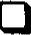 FAMLY COURT		                                                                   RETURN DATE: ___________STATE OF NEW YORK	                                                                               		           ____________________COUNTY OF _________________:		             DOCKET NO.              PART _____________I, ______________________________________________________, affirm and state the following:                                                      (Name of Person Making Service)	(Street)	                                                             (City)                                                                (County)On the	day of	, 20	, at__________________________________________________                                                                                         	                                    on__________________________________, in the above-mentioned action by:I personally served	_____________________________________ copies of the said papers by                           (Name of Person Served) 	        5.	      DESCRIPTION OF PERSON SERVED:            sex:	 _____ color of skin: _____ hair: _____ approximate age: _____ approximate height: _____ approximate weight: _____ other identifying features: __________________________________                                                                                                                                               ____________________________                        	           (Signature / Person Serving)YOUMUSTCompleteThisSection1.    That I am at least 18 years of age, and I am not a party to the above action, and reside at:     (Specify time)at _____________  in the City of _________________	, County of _______________________,State of New York, I personally served a copy of:Check All	      Order 	 Petition 	  Summons	 Order to Show Causethat Apply Objections to Support Magistrate Final Order	 Notice of Motion/Affidavit in Support   Rebuttal to Objections to Hearing Examiner Final Order         UCCJEA Notice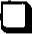 If PapersSERVEDIN PERSONComplete this Section4.     delivering and leaving with _______________________________ at the above time and place.                                                                         (Name / to whom papers given)     I knew the person so served to be _______________________________                                                                                        (Name / to whom papers given)     a.   the person named in the papers as the  Respondent  Petitioner in this actionb.   I believe this person would give the papers to the  Respondent  Petitioner. (You must also mail a copy and complete paragraph #6)        6.I deposited a true copy of the papers upon __________________________________________                                                 (Name of Person Served)You Must CompleteIF MAIL SERVICEORDERED BY COURT or Paragraph 4b IS CHECKEDYou Must CompleteIF MAIL SERVICEORDERED BY COURT or Paragraph 4b IS CHECKEDenclosed in a post-paid envelope in the  Post Office  a Branch Post Office   a Post Office BoxYou Must CompleteIF MAIL SERVICEORDERED BY COURT or Paragraph 4b IS CHECKEDYou Must CompleteIF MAIL SERVICEORDERED BY COURT or Paragraph 4b IS CHECKED     regularly maintained by the United States government at _______________________________You Must CompleteIF MAIL SERVICEORDERED BY COURT or Paragraph 4b IS CHECKEDYou Must CompleteIF MAIL SERVICEORDERED BY COURT or Paragraph 4b IS CHECKED County of _______________, State of New York, directed to ______________________________                                                                                                             (Address papers mailed to)You Must CompleteIF MAIL SERVICEORDERED BY COURT or Paragraph 4b IS CHECKEDYou Must CompleteIF MAIL SERVICEORDERED BY COURT or Paragraph 4b IS CHECKED       the residence of _________________________________________________________________                                            (Person papers mailed to)  OR       the address within the State designated by (him)(her) to receive communication by mail.        7.     The court ordered the papers to be served by the following alternative method: Complete this SectionIF ALTERNATIVE SERVICE OR DIRECTED BY COURTComplete this SectionIF ALTERNATIVE SERVICE OR DIRECTED BY COURT ________________________________________________.  I, therefore, served the papers as follows:                  (Specify method ordered by Court)Complete this SectionIF ALTERNATIVE SERVICE OR DIRECTED BY COURTComplete this SectionIF ALTERNATIVE SERVICE OR DIRECTED BY COURT ___________________________________________________________________________________                        (Describe all actions taken, including dates, how and to whom papers were transmitted)I affirm this ___ day of ______, ____, under the penalties of perjury under the laws of New York, which may include a fine or imprisonment, that the above statements are true, and I understand that this document may be filed in an action or proceeding in a court of law.